РЕЗОЛЮЦИя 1390(утверждена на первом пленарном заседании)Четырехгодичные скользящие Оперативные планы МСЭ-R, МСЭ-Т, МСЭ-D и Генерального секретариата на 2019−2022 годыСовет,признаваяположения Статей 5, 11A, 12, 14A, 15 и 18 Конвенции МСЭ,напоминаяРезолюцию 71 (Пересм. Пусан, 2014 г.) о Стратегическом плане Союза на 2016–2019 годы, Резолюцию 72 (Пересм. Пусан, 2014 г.) об увязке стратегического, финансового и оперативного планирования в МСЭ и Резолюцию 151 (Пересм. Пусан, 2014 г.) об УОР,приняв во вниманиепроекты четырехгодичных скользящих Оперативных планов на 2019–2022 годы Сектора радиосвязи (Документ C18/28(Rev.1)), Сектора стандартизации электросвязи (Документ C18/29), Сектора развития электросвязи (Документ C18/30) и Генерального секретариата (Документ C18/31),приняв также во вниманиенеобходимость того, чтобы Генеральный секретарь и Директора Бюро обладали определенной гибкостью при выполнении соответствующих четырехгодичных скользящих Оперативных планов для учета любых изменений, которые могут произойти в период между двумя сессиями Совета,решает1	утвердить четырехгодичные скользящие Оперативные планы на 2019–2022 годы Сектора радиосвязи в том виде, в каком он представлен в Документе C18/28(Rev.1); Сектора стандартизации электросвязи в том виде, в каком он представлен в Документе C18/29; Сектора развития электросвязи в том виде, в каком он представлен в Документе ; и Генерального секретариата в том виде, в каком он представлен в Документе C18/31, для достижения намеченных результатов и осуществления деятельности Секторов и Генерального секретариата; и2	предоставить Генеральному секретарю и Директорам необходимую гибкость в осуществлении соответствующих четырехгодичных скользящих Оперативных планов на 2019−2022 годы.______________СОВЕТ 2018
Женева, 17−27 апреля 2018 года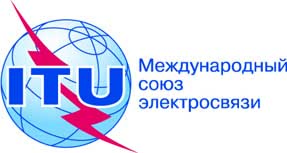 Документ C18/111-R1 мая 2018 годаОригинал: английский